Oldham Town Centre Board Meeting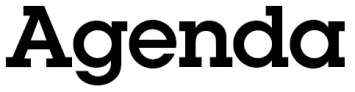 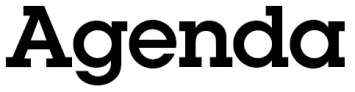 24th March 2022, 14.30 -16.00Performance Space, Gallery Oldham, Greaves St, Oldham OL1 1ALRefreshments will be available from 2pm Chair: William Lees-Jones Vice Chair: Margaret Hughes1WelcomeChair 2 mins14:322Apologies for absenceChair  2 mins14:343Notice of any urgent business to be accepted onto the agenda and reasons for that urgencyChair2 mins14:364Declarations of interestChair2 mins14:385Minutes of the previous meeting (19th November 2021)Chair2 mins14:406Procedural business and any items accepted as urgent businessTowns Fund project business case update Future Hight Street Fund update Emma Barton 10 mins14:507Substantive businessEton / STAR – new investment opportunity Oldham Economic Review Update Oldham PartnershipTown Centre Procurement Spindles Redevelopment Questions from Board MembersHarry CatherallAlun Francis Cllr Shah Harry CatherallPaul RobertsALL10 mins 20 mins 5 mins5 mins15 mins10mins15:0015:2015:2515:3015:4515:558Closing Remarks Chair 5 mins16:00Time and date of next meeting:   June / July 2022 – tbc October / November 2022 – tbc 